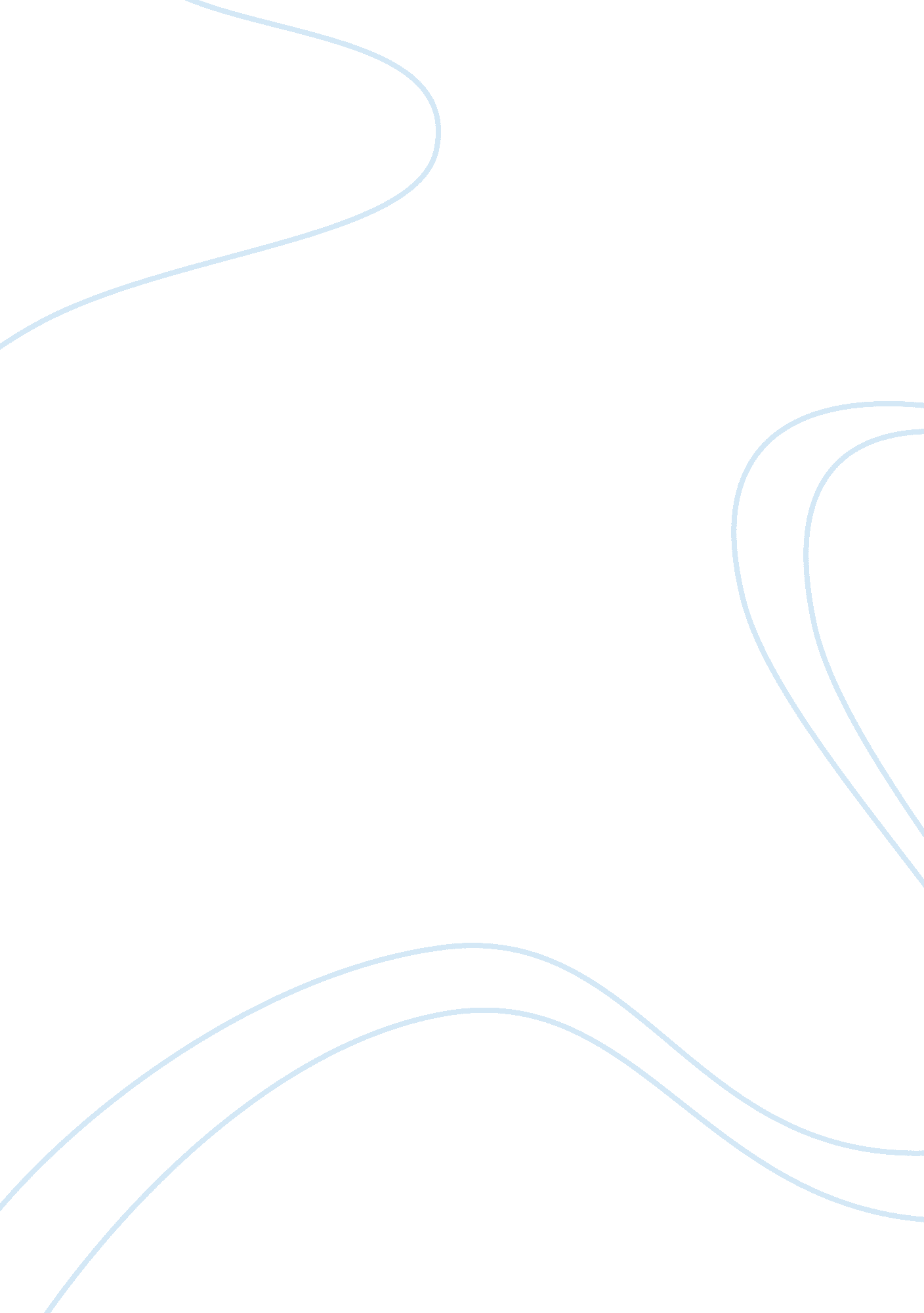 Gestational diabetes mellitus—innovative approach to prediction, diagnosis, manag...Health & Medicine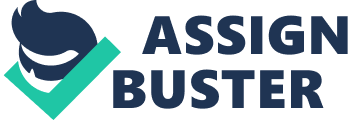 Background On a worldwide basis, both Hyperglycemia in Pregnancy (HIP) and obesity among women of childbearing age are increasing to epidemic proportions ( 1 , 2 ). For our current report, we are following the diagnostic framework for HIP as recommended by the International Federation of Gynecology and Obstetrics (FIGO) ( 3 ) which considers any degree of glucose elevation in pregnancy as part of the umbrella definition of HIP. This broad group is then further divided into those women with either known pre-pregnancy diabetes or markedly elevated glucose levels which would qualify for a diagnosis of diabetes outside pregnancy. This condition is termed “ Diabetes in Pregnancy” (DIP). The far larger group of women with elevated glucose levels below these thresholds is classified as “ Gestational Diabetes Mellitus” (GDM). Many reports have attempted to dissect the relative importance of HIP and overweight/obesity relating both to pregnancy complications and longer term health of both GDM mothers and their children. Clear determination of causality is challenging, GDM and overweight/obesity frequently affect the same people, and causality is bidirectional—obesity lies on the causal pathway toward hyperglycemia and HIP is causally related to obesity in the offspring. Also, hyperglycemia (pre-diabetes or diabetes) may well exist before pregnancy as demonstrated by large surveys such as NHANES ( 4 , 5 ). However, it is generally asymptomatic at this point and may only be detected when (and if) systematic testing occurs in the pregnancy context. The Hyperglycemia and Adverse Pregnancy Outcome (HAPO) study ( 6 , 7 ), demonstrated that both maternal BMI and hyperglycemia share similar associations with complications of pregnancy. Both were associated with increased rates of excess fetal growth, primary cesarean birth, clinical neonatal hypoglycemia and fetal adiposity, neonatal hyperinsulinemia, and hypertensive disorder of pregnancy. The association of hyperglycemia with adverse outcomes is generally linear, while that of BMI follows a quadratic pattern with decreasing increments in the highest BMI categories ( 8 ). HAPO also reported BMI and GDM considered together with pregnancy complications ( 6 ). In HAPO, obesity was present in 13. 7% and GDM by IADPSG criteria ( 9 ) in 16. 1% of those who remained blinded. Obesity was present in 25% of GDM women but prevalence varied greatly between centers. Compared to women with neither factor, adverse outcomes were increased on both groups. Pre-eclampsia was more frequent in the “ obesity/non GDM group”, while excess fetal growth and fetal hyperinsulinemia were slightly more common in the “ GDM/no obesity group” than in the “ obesity/non GDM group”. The combination of both factors was accompanied by an additive increase in pregnancy complications. Thus, both maternal BMI and glycemia contribute independently and additively to suboptimal pregnancy outcomes. While not ignoring obesity as a major health problem, our current review will focus primarily on the prediction and diagnosis of GDM and outline optimal management both during and following pregnancy. Prediction of GDM As noted above, many women currently considered as “ GDM” may actually have undiagnosed hyperglycemia before pregnancy. In high prevalence countries, ideally screening for hyperglycemia would happen as part of well-organized and well- resourced preconception care. However, this approach has limitations as only around 40% of pregnancies worldwide are “ intended” ( 10 ). Lack of preconception testing means that we cannot strictly assert that testing in early pregnancy is “ predicting” GDM. However, early testing does represent an opportunity to recognize some women as having likely pre-existing abnormalities of glucose metabolism. In India, for example, it has been reported that over 70% of GDM women can be identified at their first antenatal visit ( 11 ). Further, it may be possible, by using clinical characteristics and biochemical tests, to identify a separate group of pregnant women whose glucose levels are in the normal range in early gestation, but who carry a high risk of progression to “ standard GDM”, which is generally diagnosed at around 24 to 28 weeks’ gestation. In pragmatic terms, it appears reasonable to consider women with pre-pregnancy hyperglycemia, those with early GDM and those at high risk of GDM as target groups for early intervention. GDM is frequently an antecedent of later Type 2 diabetes and a marker for (premature) cardiovascular (CV) disease in women. In addition to their sine qua non of hyperglycemia, GDM and Type 2 diabetes share a range of underlying processes including insulin resistance, chronic metabolic inflammation, changes in adipocytokines, and alterations in many areas of metabolism ( 12 , 13 ). The simplest models for prediction of GDM involve the use of single or multiple clinical characteristics to stratify GDM risk. The performance of these models has recently been evaluated by van Hoorn et al. ( 14 ), who concluded that models which included both multiple clinical characteristics and early pregnancy glucose measurements performed best in prediction. Recently, machine learning or artificial intelligence methods using demographic variables and previous laboratory results have been applied to improve predictive power ( 15 ). GDM is also associated with abnormalities of placentation and early pregnancy markers commonly used in aneuploidy prediction such as pregnancy associated plasma protein A (PAPP-A) and free β HCG have also been incorporated into predictive models ( 16 ). Sweeting et al., using stored serum samples from a first trimester screening program in Sydney, have reported that use of multiple biochemical markers in combination with clinical features, is able to predict GDM with high accuracy [area under receiver operator curve (AUROC) 0. 91–0. 93]. However, these findings have yet to be validated in independent cohorts. Proteomic screening in early pregnancy has revealed multiple potential protein markers, including a cluster associated with insulin secretion, binding, resistance, and signaling for later GDM ( 17 , 18 ). Ravnsborg et al. have reported that vitronectin, which is also associated with metabolic syndrome outside pregnancy, significantly augments the predictive power of maternal risk factors ( 17 ) and may prove to be a valuable predictor in clinical use. However, proteomic methods are too complex and expensive for routine use and must progress to automated, low cost laboratory tests before they are widely applicable. Recently, the role of extracellular vesicles (ECVs) as GDM markers has been explored ( 19 , 20 ). These circulating particles, derived in pregnancy primarily from placenta and adipose tissue, “ package” multiple potential protein and RNA molecules and transport them to specific sites. James-Allan et al. ( 21 ) have demonstrated that specific small ECVs are associated with GDM and that infusion of human ECVs from GDM women produces both insulin resistance and reduced insulin secretion in rodents, reminiscent of the pathophysiology of GDM. Micro RNAs are a major component in ECVs and are associated with glucose metabolism. An exploratory case-control study by Yoffe et al. suggested that micro RNA-223 and micro RNA 23a in first trimester blood samples were strongly predictive of later GDM (AUROC 0. 91) ( 22 ). Another recent cohort study has confirmed this finding for micro RNA-233 ( 23 ). These results are promising and the overall associations between non coding RNAs and GDM have recently been reviewed in detail ( 24 ). However, as is the case for other biomarkers, these positive findings from small studies need to be validated in independent cohorts. The required assays will also need to be modified to allow low cost, high throughput use in routine diagnostic laboratories. In summary, cohort studies have revealed multiple potential early pregnancy predictors of later GDM ( 13 ). These range from single or multiple clinical or demographic measures to including early pregnancy glycemic measurement and extending to measurement of complex network of molecular biomarkers. To be valuable for routine clinical practice, molecular biomarkers need both to perform better than clinical risk factors and simple glucose measurements in predicting GDM and pregnancy outcomes and to demonstrate cost-effectiveness. In practical terms, they should also be suited to non-fasting testing at the same time as other routine early pregnancy health screening tests. While many biomarkers have a strong association with later GDM, none have yet been sufficiently developed as automated and low-cost assays to allow their routine clinical use. However, they offer valuable insights into the pathophysiology of GDM and may, in time, be ready for the clinic. Diagnosis of GDM GDM is generally diagnosed with an oral glucose tolerance test (OGTT) administered at 24–28 weeks’ gestation. This timing has generally been preferred for routine GDM diagnosis as most of the physiologic insulin resistance of pregnancy will be well established. However, with globally increasing levels of obesity, rising maternal age and other environmental risk factors this assumption may no longer be valid as evidenced by high GDM detection rates in early pregnancy witnessed in recent studies from different parts of the world. The rising prevalence of undiagnosed dysglycaemia (diabetes and pre-diabetes) in reproductive age women enhances the need to rule out pre-existing undiagnosed diabetes at the earliest possible moment, thus bringing into question the old norm of testing between 24 and 28 weeks. The exact process and criteria for OGTT diagnosis of GDM vary widely across the world. The International Association of Diabetes in Pregnancy Study Groups (IADPSG) ( 9 ), World Health Organization (WHO) ( 2 , 25 ) and FIGO ( 3 ) have all endorsed “ one step” OGTT testing, using thresholds ≥ 5. 1 mmol/L fasting; 10. 0 mmol/L at 1 h and 8. 5 mmol/L at 2 h following a 75 gram glucose load for diagnosis of GDM. However, the FIGO pragmatic recommendations, recognizing differing health care contexts, allow for alternative diagnostic approaches for China, India, South America, and the United Kingdom ( 3 ). There is a major variance in diagnostic approach in the USA ( 26 ) and Canada ( 27 ) which generally prefer two step testing using a non-fasting, 1 h “ glucose challenge” test (GCT), followed by OGTT (100 gram or 75 gram) if the GCT result falls above predefined thresholds. IADPSG, WHO, and FIGO have all also endorsed the need for early testing as well as testing in the traditional 24 to 28 week window. A further major variation in worldwide testing protocols for GDM is the ongoing debate regarding whether testing should be universal (for all pregnant women) or targeted only toward women with identified risk factors which are associated with a higher risk of a positive test. FIGO ( 3 ), the IADPSG ( 9 ) and the American College of Obstetricians and Gynecologists (ACOG) ( 26 ) all recommend universal testing. The HAPO study ( 7 ) clearly demonstrated that OGTT glucose values are independently associated with adverse pregnancy outcomes, even after correction for multiple additional maternal characteristics including BMI. GDM is almost uniformly asymptomatic, so a testing strategy based on symptoms is clearly untenable. A cost utility analysis for the United Kingdom (UK) concluded that if the population frequency of GDM is > 4. 2%, then universal OGTT is the most cost effective strategy ( 28 ). No current credible estimates of GDM frequency fall below this threshold. Nonetheless, some authorities, notably the National Institute for Clinical Excellence (NICE) in the UK, still promote risk factor based screening ( 29 ). The most recent Cochrane review ( 30 ) is inconclusive, but a recent systematic review of economic evaluations of GDM screening again concluded that universal screening was the most effective approach ( 31 ). Compliance with officially endorsed risk factor based screening protocols appears to be poor in countries as diverse as Sweden ( 32 ), where only 31% of women received the screening test deemed appropriate for their documented risk factor profile, the UK (61% appropriate screening according to risk factors) ( 33 ) and South Africa ( 34 ), where Adam et al. reported that, although use of risk factors would reduce OGTTs by 46%, this protocol would miss 41% of GDM diagnoses ( 34 ). A further study from Italy reported that 23% of GDM cases would be missed by risk factor based screening ( 34 ). By contrast, a report from Sri Lanka, a country with a high background frequency of diabetes, noted that 80% of women would still require screening if risk factors were used to determine the need for OGTT, but only 13% of GDM cases would be missed ( 35 ). Thus, the effects of implementing risk factor–based screening differ between various populations. However, given that most countries have an increasing prevalence of both GDM and associated risk factors and that correct implementation of risk factor based screening is poor, we favor uniform biochemical testing. Clearly, the glucose tolerance test is inconvenient, resource intensive and also quite poorly reproducible ( 36 ) and an alternative cheap, reproducible, non-fasting test would be preferable. Self-administered home OGTTs offer increased convenience and appear to perform as well as laboratory testing ( 37 ). For fasting glucose testing, specific meters with tight laboratory based quality control may also provide acceptable accuracy ( 38 ) and this approach has been endorsed by FIGO for use in low resource settings ( 3 ). Glycosylated haemoglobin (HbA1c) is an obvious alternative and is widely used for diagnosis of diabetes outside pregnancy. However, it performs poorly both in prediction of OGTT diagnosed GDM and in prediction of pregnancy outcomes ( 39 ) and appears to be of limited value except in early pregnancy detection of undiagnosed hyperglycemia ( 40 ). A variety of other markers of overall glycemia with shorter half-lives (thus more reflective of short term glycemia changes) including fructosamine (FA), glycated albumin (GA) and 1. 5 anhydroglucitrol (1. 5 AHG) have been evaluated ( 41 ). None of these markers are optimally suited to use in pregnancy. FA is easily measured but is affected by the dilutional anaemia of pregnancy. FA and GA vary in the presence of albuminuria (as in pre-eclampsia) and 1. 5 AHG is inaccurate in pregnancy due to reduced renal threshold for glycosuria ( 41 ). More recently, the glycated complement fraction GCD59 ( 42 ) has been shown in retrospective studies to be associated with early GDM and with large for gestational age (LGA) infants ( 43 ) in an obese pregnant population. Larger prospective evaluations are now underway ( 44 ). GCD59 is currently the most promising, non-fasting marker of overall glycemia in the context of pregnancy. Prevention of GDM—Before and During Pregnancy Ideally, GDM rates in the population could be reduced by both individual and societal measures designed to promote healthy lifestyle changes including optimal dietary intake and increased physical activity in the general population with a focus on health and fitness of women of reproductive age. Maternal age at conception is an important marker of pregnancy complications including GDM ( 45 ), but is strongly influenced both by individual choices and societal factors and unlikely to be a useful target for preventative measures. Maternal overweight and obesity are also very important risks that need to be addressed pre-pregnancy through lifestyle measures ( 45 ). For marked obesity, bariatric surgery is the best proven means of reducing body weight. Although a full consideration of its effects on pregnancy are beyond the scope of this article, a recent review ( 46 ) showed benefits reduced GDM prevalence, lower rates of LGA infants and reduced prevalence of pregnancy hypertension. However, there was an increase in impaired fetal growth reflected by higher rates of SGA infants. Preterm deliveries were also more frequent. Surgical treatments which cause malabsorption are followed by greater weight reduction and demonstrate lower rates of LGA, but conversely also more SGA, suggesting that clinical decisions must balance potential risks and benefits. The most recent overview of multiple GDM prevention strategies from the Cochrane group ( 47 ) reports that no single lifestyle or medication-based intervention is of proven benefit and that the overall evidence base is weak, but we shall consider some widely discussed potential options in more detail. Lifestyle Interventions Despite the negative Cochrane findings outlined above, which specifically concluded that diet alone or exercise alone had no effect in preventing GDM and that combined diet and exercise had only a “ possible” (non-significant) effect in preventing GDM, one systematic review by Song et al. ( 48 ) has suggested that lifestyle intervention before the 15 th gestational week may reduce GDM by 20% [RR 0. 80 (95% 9I 0. 66–0. 97)]. This provides glimmer of hope for lifestyle based interventions, but the weight of evidence is negative for any lifestyle intervention after the first trimester. Metformin Metformin is commonly used in early pregnancy for patients with polycystic ovarian syndrome. It is also used in the second and third trimester as drug treatment for GDM if lifestyle modifications fail to achieve glycemic goals. A recent review has summarized many aspects of metformin use in pregnancy ( 49 ). However, current evidence does not support metformin as a preventative option for GDM. The (EMPOWaR) study randomised 449 obese women with normal baseline glucose tolerance to the addition of metformin of up to 2, 500 g per day vs. placebo between 12- and 16-week gestation and continued until delivery of the infant ( 50 ). EMPOWaR noted no difference GDM prevalence, maternal weight gain or maternal lipid metabolism. Birth weight and birthweight SD (Z) score were comparable between the groups. Metformin was associated with more reported diarrhoea (42% vs 19%, P < 0. 0001). Syngelaki et al. randomized women with BMI > 35 kg/m 2 to metformin 3 g per day or placebo from 12- to 18-week gestation until delivery ( 51 ). A total of 202 women on metformin and 198 on placebo completed the study. There was no difference in fetal growth. Maternal GWG was reduced by 1. 7 kg (P < 0. 001) with metformin. GDM rates were similar between groups and other pregnancy outcomes were also similar. The GRoW RCT of metformin for overweight and obese women from early pregnancy, conducted by Dodds et al., has also reported negative results, with no reduction in GDM or other pregnancy complications ( 52 ). Myoinositol Myoinositol enhances insulin sensitivity outside pregnancy. In GDM, a trial of supplementation of 69 women randomised to myoinositol 4 g/day with folic acid 400mcg daily compared to folic acid alone showed reduced insulin resistance in the myoinositol group ( 53 ). Another study compared myoinositol 2 g with 200 mcg folic acid daily vs. 200 mcg folic acid daily alone in 220 obese women starting at 12- to 13-week gestation and continued throughout pregnancy ( 54 ). GDM prevalence was reportedly reduced from 33. 6% to 14% (P = 0. 001), in the myoinositol group. However, another RCT which recruited women with family history of diabetes and compared women randomised to 1, 100 mg myoinositol, 27. 6 mg D-chiro-inositol plus 400 mcg folic acid, or to 400 mcg folic acid only, from early pregnancy until 24- to 28-week gestation demonstrated no reduction in GDM frequency ( 55 ). Resveratrol was compared to inositol in another RCT involving overweight pregnant women. The three arms of the study included resveratrol plus inositol, inositol alone and placebo ( 56 ). Resveratrol was associated with reduced lipid and glucose measures. The NiPPeR study plans to compare twice-daily intake of a control nutritional drink, enriched with standard micronutrients, to a twice-daily nutritional drink enriched with additional micronutrients, myoinositol, and probiotics. Results are not yet available ( 57 ). Probiotics Probiotics were found reduce GDM in normal weight women in a study from Finland ( 58 ), a result which stimulated great interest in their use as a low risk therapeutic agent in GDM prevention. However, results in women at higher risk due to pre-pregnancy obesity have been less promising. The Probiotics in Pregnancy Study randomised 175 obese women to probiotic vs. placebo capsule for a four week period from 24 until 28 weeks gestation, with the primary outcomes being change in fasting glucose. Treatment groups differed in baseline BMI. After adjustment for BMI, there were no discernible clinical benefits in the major outcome of fasting glucose. Infant birthweight and other metabolic parameters did not improve ( 59 ). More recently, the SPRING study ( 60 ), HUMBA study ( 61 ) and studies from Finland ( 62 ) and Denmark ( 63 ) have reported negative results for probiotic supplementation, so the weight of current evidence is certainly negative. Fish Oil Dietary fatty acid has also been suggested as a therapy which might reduce GDM and also improve the rates of preterm delivery. The DHA to optimize mother infant outcome (DOMInO) RCT included 2399 women who were randomized before 21-week gestation to either (1) DHA enriched fish oil 800 mg/day or (2) vegetable oil capsules without DHA until the time of birth ( 64 ). GDM and preeclampsia were not reduced and there were no differences in neonatal size or adiposity. Subsequent assessment of the offspring at Age 7 years showed no differences in anthropometry ( 65 ). Vitamin D Low serum 25 hydroxy vitamin D levels are clearly a risk factor for development of GDM ( 66 ), but the results of therapeutic trials have been mixed. The most recent Cochrane review ( 67 ), including primarily studies from the Middle East, reported that supplementation with Vitamin D alone “ probably” reduces the population frequency of GDM [RR 0. 51 (95% CI 0. 27–0. 97)] and pre-eclampsia [RR 0. 48 (95% CI 0. 30–0. 79)]. However, no benefit was noted for Vitamin D + calcium or Vitamin D + calcium + other minerals. The overall quality of available evidence has been considered “ low” by the Cochrane Group in their overview of GDM prevention studies ( 47 ). Noting the overall divergence in populations studied, baseline Vitamin D levels and therapeutic Vitamin D doses used in the studies included in/excluded from various reviews, we consider the following conclusion from Corcoy et al. ( 68 ) as a balanced summary: “ High dose vitamin D supplementation during pregnancy halves the rate of GDM in pregnant women with baseline Vitamin D < 50 nmol/L”. Toxicity from Vitamin D supplementation up to 5, 000 IU/day appears low ( 69 , 70 ). Therefore, in practical terms, Vitamin D therefore appears to be a reasonable option in populations with low baseline levels. Hopefully, future studies will clarify its true therapeutic role. Management of GDM—During Pregnancy and Post-Partum Treatment of GDM during pregnancy, centers on dietary modulation, promotion of healthy physical activity and pharmacologic management, primarily with insulin as well as oral hypoglycemic agents (OHA), if glycemic control cannot be achieved with lifestyle measures alone. The details of the therapeutic approach, in particular regarding various dietary approaches and the potential use of OHAs such as metformin and glyburide (glibenclamide) differ widely between and within countries and detailed discussion of these ongoing issues of contention is beyond the scope of our current review, but has recently been covered in detail ( 71 ). Two landmark prospective RCTs have confirmed that detection of and medical therapy for GDM carries benefits for both mother and baby in terms of immediate pregnancy outcomes ( 72 , 73 ). Women in the intervention arm of the Australian (Crowther) study showed lower rates of fetal macrosomia, reduced frequency of LGA and reduced preeclampsia ( 72 ). In the US (Landon) study, women who received treatment for GDM demonstrated lower GWG and lower rates of pre-eclampsia. Reduced frequency of LGA and macrosomia were noted in infants of treated mothers. Prevention of Future NCD—Mother and Offspring Apart from its short term immediate associations with adverse perinatal outcomes, antecedent GDM is the strongest available historical marker for future Type 2 diabetes. GDM women carry an almost tenfold increased risk of progressing to later diagnosis of type 2 diabetes [RR 9. 51 (95% CI 7. 14–12. 67)] ( 74 ). Women with GDM are also at heightened risk of CV disease ( 75 ). This increased risk exists even in those women who do not progress to overt Type 2 diabetes themselves. In the overall population of women with Type 2 diabetes, those with antecedent GDM also appear to carry higher risks than those without such a history ( 76 ). Compared with those who did not have GDM, women with GDM had a twofold higher risk of future CV events [RR 1. 98 (95% CI 1. 57–2. 50)]. Meta-regression analysis demonstrates that this relationship is independent of Type 2 diabetes incidence across various studies (P = 0. 34). Even when considering only those women who did progress to overt Type 2 diabetes, GDM was associated with an elevated chance of suffering future CV events [RR 1. 56 (95% CI 1. 04–2. 32)]. Much of this risk occurs early in the life course post pregnancy, with a 2. 3-fold increased noted for CV events in the first decade post-partum [RR 2. 31 (95% CI 1. 57–3. 39)] ( 77 ). The therapeutic opportunity for delaying/preventing type 2 diabetes through post-partum lifestyle modifications and possible use of pharmacotherapy in women identified as being “ at risk” due to prior GDM ( 78 ) has been conclusively shown. A German study reported that breastfeeding (BF) was associated with a > 40% reduction in diabetes also appeared to delay the onset of T2DM by a further 10 years. These effects were not dependent on known high risk maternal characteristics such as baseline obesity or a need for insulin treatment during the index pregnancy. The greatest reduction in later diabetes risk was seen in women who breast fed for > 3 months ( 79 ). A systematic review and meta-analysis of the association of BF with the post-partum risk of progression from GDM to overt type 2 diabetes reported reduced risks for both pre-diabetes and T2DM. Pre-DM was substantially reduced (OR = 0. 66; 95% CI, 0. 51–0. 86 and T2DM was also less frequent (OR = 0. 79; 95% CI, 0. 68–0. 92). Positive effects were noted among women with longer duration of any BF following a GDM pregnancy. These were even more evident with longer follow-up. Compared with women with shorter duration of BF, longer BF duration was associated with improvement in glucometabolic parameters, including lower fasting glucose and enhanced insulin sensitivity, lower BMI at follow up improved lipid metabolism as demonstrated by lower triglyceride levels. Thus, BF is potentially of great value as a low cost preventative measure in preventing both T2DM and related metabolic derangements in women with a history of GDM, in addition to its other well recognized benefits ( 80 ). Evidence for prevention of CV disease in women with history of GDM through post-partum interventions is currently lacking; but logically breast feeding and improved post-partum lifestyle would be predicted to reduce the risk significantly. Excessive increase in maternal weight from one pregnancy to the next is often associated with a failure to return to pre-pregnancy weight. This in turn is clearly related to a higher frequency of adverse outcomes in subsequent pregnancies. Documented risks include higher rates of stillbirth ( 81 ). Further this ongoing weight gain adds to the “ vicious cycle” of weight gain and heightened risks of development of T2DM and CV disease. However, the precise contribution of interpregnancy weight gain to the overall CV risk profile been quantified in clinical studies. Offspring developing in a hyperglycemic environment in utero , carry higher risks of obesity developing early in the life course, progression to early impaired glucose tolerance, later development of T2DM and long term risks of development of overt CV disease. These risks are independent of maternal obesity and broadly fall into the conceptual framework of “ developmental origins of health and disease” (DoHaD) ( 82 – 85 ). German researchers comparing GDM and non GDM offspring described higher risks for development of childhood disorders, even after adjustment for maternal BMI. They reported adjusted OR of 1. 81 (95% CI, 1. 23–2. 65) for childhood overweight and 2. 80 (95% CI, 1. 58–4. 99) for obesity ( 83 ). Maternal GDM also increased the risk of childhood abdominal adiposity (OR, 1. 64; 95% CI, 1. 16–2. 33). Israeli researchers have reported an association between mild GDM (diet treated) and offspring CV morbidity (relative risk, 1. 6; 95% CI, 1. 2–2. 2) ( 86 ). Other researchers have suggested a link between GDM and neuro psychiatric disorders in offspring ( 87 ). The efficacy of current standard GDM interventions during pregnancy in attenuating the risks of obesity and impaired glucose metabolism in children of GDM mothers is much less clear. Existing report suffer from methodologic difficulties related to post hoc design and incomplete cohort follow-up. Specifically designed prospective follow up studies would be of great value, but these are clearly difficult to design, difficult to fund and difficult to conduct. Follow up from the landmark GDM RCTs which demonstrated benefits of GDM treatment during pregnancy have been conducted. Gillman et al. ( 88 ) reported follow up from the Crowther study ( 72 ), but this report was comprised of limited follow up through school based databases rather than direct clinical contact. No benefit was shown for the offspring after maternal treatment of GDM. Landon et al. ( 89 ) reported follow up of their North American study ( 73 ) and despite detailed clinic visits, they again descried no clear offspring benefits from maternal GDM therapy. Landon et al. study did describe some minor improvement in glucometabolic status for girls whose mothers were treated for GDM. This contrasted with their previous findings related to immediate pregnancy outcomes, which had suggested that males were more likely to benefit from GDM treatment ( 90 ). The reason for this disparity remains unclear. Gunderson et al., describing a cohort based in the USA, have recently reported that breast feeding may reduce some of the offspring risks associated with maternal GDM. They note that offspring weight for length Z score was reduced by 0. 36–0. 45 standard deviation units at 12 months of Age in those babies of GDM mothers who were intensively breast fed ( 91 ). At this stage, data regarding potential longer term effects is not available. Post-Partum Glucose Testing All women with HIP (GDM and overt DIP), should have their glycemic status reassessed with a 75 g OGTT at 6–12 weeks after delivery ( 3 ). However, compliance with this recommendation is poor in most health care systems ( 92 ) and alternative strategies based on testing in the early post-partum period are supported to some extent by physiologic ( 93 ) research demonstrating that changes in maternal insulin sensitivity occur rapidly following delivery. Early testing appears adequate to exclude ongoing Type 2 diabetes at this time point ( 94 ), but appears insufficient to exclude impaired fasting glucose (IFG) or impaired glucose tolerance (IGT) ( 94 ). Diagnosis at 6–12 weeks should conform to the local non-pregnant criteria for diabetes, IFG, and IGT. Those women whose test results fall into the normal range at this point should undergo ongoing surveillance for diabetes, while those with abnormal results should receive structured interventions for pre-diabetes or diabetes depending on their findings ( 95 ). Irrespective early post-partum glucose results, all women with GDM should be considered to carry higher risks of future diabetes and CV disease. They should be advised to breast feed as long as possible, institute healthy eating patterns and habitual physical activity and seek to achieve a normal body weight. Ideally, they should receive support through consultation and ongoing follow-up with health care professionals knowledgeable about diabetes prevention. It must be recognized that this post-partum care is often the best (and only) opportunity to attempt to improve overall maternal health before the next pregnancy and represents an important opportunity to influence maternal and infant health over the life course. The biggest stumbling block in the care of GDM mother and her offspring lies in post-partum follow up and inability to set up programs that can help intergenerational prevention of NCDs. There are many barriers in achieving these objectives ( 96 ). Following delivery, women with GDM (usually) no longer have glucose levels in the pre-diabetic or diabetic range. Further, they are no longer pregnancy and thus the maternal health care system rarely provides for ongoing care beyond 6- to 12-week post-partum. Thus, they are less likely to attend for regular follow up of their own health issues. Furthermore, the question of responsibility for ongoing care is often left “ open”, without a clear plan for ongoing follow-up ( 97 ). However, baby health care is often a major priority at this stage and women are generally very diligent in ensuring that their baby receives routine health checks, growth and developmental assessments and scheduled vaccinations. These often occur in a well-organized fashion for at least five years after birth ( 98 ). Therefore, obstetricians, family physicians, internists, and pediatricians must develop systems to link post-partum follow up women with GDM with the recommended routine care of their child as this appears to give the best chance of high quality care and health care engagement for the mother-baby dyad ( 3 ). All offspring of mothers with HIP are at a heightened risk of glucometabolic and CV disease. However, the female offspring carry the additional risk of developing HIP themselves when they reach reproductive age and thus compounding the intergenerational “ vicious cycle” of NCD transmission. Pregnant women with a maternal GDM history themselves are at higher risk of GDM compared to those with such a history from the paternal side ( 99 ). It is therefore important to test these women for hyperglycemia before conception or as early as possible during pregnancy and repeat testing in each trimester. Summary In summary, GDM represents a major challenge both in the short and long term. In the immediate pregnancy context, GDM detection and treatment are clearly valuable in improving outcomes. The associations with long term health of mothers and babies are also clear, but the optimal approach to treatment remains to be demonstrated. This is a global problem! Prevention and intervention, both during and following pregnancy are urgently needed to reduce the NCD burden of GDM as manifest for affected women and for their offspring. Despite expanding knowledge in this area, practical implementation of proven strategies remains limited. There is great potential for reduction in NCD burden from widespread implementation of relatively simple strategies, to stem the tide of the “ slow motion disaster” of obesity and diabetes as identified by Doctor Margaret Chan, Director of the World Health Organization, in 2017 ( 100 ). Author Contributions HM wrote the first draft of the manuscript and is guarantor of the work. AK, HD, and MH all reviewed and edited the manuscript and approved the final draft. All authors contributed to the article and approved the submitted version. Conflict of Interest The authors declare that the research was conducted in the absence of any commercial or financial relationships that could be construed as a potential conflict of interest. References 1. Cho NH, Shaw JE, Karuranga S, Huang Y, da Rocha Fernandes JD, Ohlrogge AW, et al. IDF Diabetes Atlas: Global estimates of diabetes prevalence for 2017 and projections for 2045. Diabetes Res Clin Pract (2018) 138: 271–81. doi: 10. 1016/j. diabres. 2018. 02. 023 PubMed Abstract | CrossRef Full Text | Google Scholar 2. Colagiuri S, Falavigna M, Agarwal MM, Boulvain M, Coetzee E, Hod M, et al. Strategies for implementing the WHO diagnostic criteria and classification of hyperglycaemia first detected in pregnancy. Diabetes Res Clin Pract (2014) 103: 364–72. doi: 10. 1016/j. diabres. 2014. 02. 012 PubMed Abstract | CrossRef Full Text | Google Scholar 3. Hod M, Kapur A, Sacks DA, Hadar E, Agarwal M, Di Renzo GC, et al. The International Federation of Gynecology and Obstetrics (FIGO) Initiative on gestational diabetes mellitus: A pragmatic guide for diagnosis, management, and care. Int J Gynaecol Obstet (2015) 131 Suppl 3: S173–211. doi: 10. 1016/S0020-7292(15)30033-3 CrossRef Full Text | Google Scholar 4. Menke A, Casagrande S, Geiss L, Cowie CC. Prevalence of and Trends in Diabetes Among Adults in the United States, 1988-2012. Jama (2015) 314: 1021–9. doi: 10. 1001/jama. 2015. 10029 PubMed Abstract | CrossRef Full Text | Google Scholar 5. Menke A, Casagrande S, Cowie CC. Prevalence of Diabetes in Adolescents Aged 12 to 19 Years in the United States, 2005-2014. Jama (2016) 316: 344–5. doi: 10. 1001/jama. 2016. 8544 PubMed Abstract | CrossRef Full Text | Google Scholar 6. Catalano PM, McIntyre HD, Cruickshank JK, McCance DR, Dyer AR, Metzger BE, et al. The hyperglycemia and adverse pregnancy outcome study: associations of GDM and obesity with pregnancy outcomes. Diabetes Care (2012) 35: 780–6. doi: 10. 2337/dc11-1790 PubMed Abstract | CrossRef Full Text | Google Scholar 7. Metzger BE, Lowe LP, Dyer AR, Trimble ER, Chaovarindr U, Coustan DR, et al. Hyperglycemia and adverse pregnancy outcomes. N Engl J Med (2008) 358: 1991–2002. PubMed Abstract | Google Scholar 8. HAPO Study Cooperative Research Group. Hyperglycaemia and Adverse Pregnancy Outcome (HAPO) Study: associations with maternal body mass index. BJOG (2010) 117: 575–84. doi: 10. 1111/j. 1471-0528. 2009. 02486. x PubMed Abstract | CrossRef Full Text | Google Scholar 9. Metzger BE, Gabbe SG, Persson B, Buchanan TA, Catalano PA, Damm P, et al. International association of diabetes and pregnancy study groups recommendations on the diagnosis and classification of hyperglycemia in pregnancy. Diabetes Care (2010) 33: 676–82. doi: 10. 2337/dc10-0719 PubMed Abstract | CrossRef Full Text | Google Scholar 10. Sedgh G, Singh S, Hussain R. Intended and unintended pregnancies worldwide in 2012 and recent trends. Stud Fam Plann (2014) 45: 301–14. doi: 10. 1111/j. 1728-4465. 2014. 00393. x PubMed Abstract | CrossRef Full Text | Google Scholar 11. Seshiah V, Balaji V, Balaji MS, Panneerselvam A, Thamizharasi M, Arthi T. Glycemic level at the first visit and prediction of GDM. J Assoc Physicians India (2007) 55: 630–2. PubMed Abstract | Google Scholar 12. Lorenzo-Almorós A, Hang T, Peiró C, Soriano-Guillén L, Egido J, Tuñón J, et al. Predictive and diagnostic biomarkers for gestational diabetes and its associated metabolic and cardiovascular diseases. Cardiovasc Diabetol (2019) 18: 140. doi: 10. 1186/s12933-019-0935-9 PubMed Abstract | CrossRef Full Text | Google Scholar 13. Powe CE. Early Pregnancy Biochemical Predictors of Gestational Diabetes Mellitus. Curr Diabetes Rep (2017) 17: 12. doi: 10. 1007/s11892-017-0834-y CrossRef Full Text | Google Scholar 14. van Hoorn F, Koster M, Naaktgeboren CA, Groenendaal F, Kwee A, Lamain-de Ruiter M, et al. Prognostic models versus single risk factor approach in first-trimester selective screening for gestational diabetes mellitus: a prospective population-based multicentre cohort study. Bjog (2020). doi: 10. 1111/1471-0528. 16446 CrossRef Full Text | Google Scholar 15. Artzi NS, Shilo S, Hadar E, Rossman H, Barbash-Hazan S, Ben-Haroush A, et al. Prediction of gestational diabetes based on nationwide electronic health records. Nat Med (2020) 26: 71–6. doi: 10. 1038/s41591-019-0724-8 PubMed Abstract | CrossRef Full Text | Google Scholar 16. Sweeting AN, Wong J, Appelblom H, Ross GP, Kouru H, Williams PF, et al. A first trimester prediction model for gestational diabetes utilizing aneuploidy and pre-eclampsia screening markers. J Matern Fetal Neonatal Med (2018) 31: 2122–30. doi: 10. 1080/14767058. 2017. 1336759 PubMed Abstract | CrossRef Full Text | Google Scholar 17. Ravnsborg T, Svaneklink S, Andersen LLT, Larsen MR, Jensen DM, Overgaard M. First-trimester proteomic profiling identifies novel predictors of gestational diabetes mellitus. PLoS One (2019) 14: e0214457. doi: 10. 1371/journal. pone. 0214457 PubMed Abstract | CrossRef Full Text | Google Scholar 18. Zhou T, Huang L, Wang M, Chen D, Chen Z, Jiang SW. A Critical Review of Proteomic Studies in Gestational Diabetes Mellitus. J Diabetes Res (2020) 2020: 6450352. doi: 10. 1155/2020/6450352 PubMed Abstract | CrossRef Full Text | Google Scholar 19. Jayabalan N, Lai A, Nair S, Guanzon D, Scholz-Romero K, Palma C, et al. Quantitative Proteomics by SWATH-MS Suggest an Association Between Circulating Exosomes and Maternal Metabolic Changes in Gestational Diabetes Mellitus. Proteomics (2019) 19: e1800164. doi: 10. 1002/pmic. 201800164 PubMed Abstract | CrossRef Full Text | Google Scholar 20. Herrera-Van Oostdam AS, Salgado-Bustamante M, López JA, Herrera-Van Oostdam DA, López-Hernández Y. Placental exosomes viewed from an ‘ omics’ perspective: implications for gestational diabetes biomarkers identification. Biomark Med (2019) 13: 675–84. doi: 10. 2217/bmm-2018-0468 PubMed Abstract | CrossRef Full Text | Google Scholar 21. James-Allan LB, Rosario FJ, Barner K, Lai A, Guanzon D, McIntyre HD, et al. Regulation of glucose homeostasis by small extracellular vesicles in normal pregnancy and in gestational diabetes. FASEB J (2020) 34: 5724–39. doi: 10. 1096/fj. 201902522RR PubMed Abstract | CrossRef Full Text | Google Scholar 22. Yoffe L, Polsky A, Gilam A, Raff C, Mecacci F, Ognibene A, et al. Early diagnosis of gestational diabetes mellitus using circulating microRNAs. Eur J Endocrinol (2019) 181: 565–77. doi: 10. 1530/EJE-19-0206 PubMed Abstract | CrossRef Full Text | Google Scholar 23. Abdeltawab A, Zaki ME, Abdeldayem Y, Mohamed AA, Zaied SM. Circulating micro RNA-223 and angiopoietin-like protein 8 as biomarkers of gestational diabetes mellitus. Br J BioMed Sci (2020) 1–6. doi: 10. 1080/09674845. 2020. 1764211 CrossRef Full Text | Google Scholar 24. Filardi T, Catanzaro G, Mardente S, Zicari A, Santangelo C, Lenzi A, et al. Non-Coding RNA: Role in Gestational Diabetes Pathophysiology and Complications. Int J Mol Sci (2020) 21: 4020. doi: 10. 3390/ijms21114020 CrossRef Full Text | Google Scholar 25. World Health Organization. Diagnostic Criteria and Classification of Hyperglycaemia First Detected in Pregnancy . Geneva: WHO Press (2013). Google Scholar 26. A. C. o. P. Bulletins. ACOG Practice Bulletin No. 190: Gestational Diabetes Mellitus. Obstet Gynecol (2018) 131: e49–64. doi: 10. 1097/AOG. 0000000000002501 PubMed Abstract | CrossRef Full Text | Google Scholar 27. Canadian Diabetes Association. Canadian Diabetes Association 2008 Clinical Practice Guidelines for the Prevention and Management of Diabetes in Canada. Can J Diabetes (2008) 32: S168–81. Google Scholar 28. Round JA, Jacklin P, Fraser RB, Hughes RG, Mugglestone MA, Holt RI. Screening for gestational diabetes mellitus: cost-utility of different screening strategies based on a woman’s individual risk of disease. Diabetologia (2011) 54: 256–63. doi: 10. 1007/s00125-010-1881-y PubMed Abstract | CrossRef Full Text | Google Scholar 29. NICE guidelines, Diabetes in pregnancy: management from preconception to the postnatal period . London, UK: National Institute for Health and Care Excellence: Clinical Guidelines (2015). Google Scholar 30. Tieu J, McPhee AJ, Crowther CA, Middleton P, Shepherd E. Screening for gestational diabetes mellitus based on different risk profiles and settings for improving maternal and infant health. Cochrane Database Syst Rev (2017) 8: Cd007222. doi: 10. 1002/14651858. CD007222. pub4 PubMed Abstract | CrossRef Full Text | Google Scholar 31. Mo X, Tobe RG, Takahashi Y, Arata N, Liabsuetrakul T, Nakayama T, et al. Economic evaluations of gestational diabetes mellitus screening: A systematic review. J Epidemiol (2020). doi: 10. 2188/jea. JE20190338 CrossRef Full Text | Google Scholar 32. Persson M, Winkvist A, Mogren I. Surprisingly low compliance to local guidelines for risk factor based screening for gestational diabetes mellitus - A population-based study. BMC Pregnancy Childbirth (2009) 9: 53. doi: 10. 1186/1471-2393-9-53 PubMed Abstract | CrossRef Full Text | Google Scholar 33. Murphy NM, McCarthy FP, Khashan AS, Myers JE, Simpson NA, Kearney PM, et al. Compliance with National Institute of Health and Care Excellence risk-based screening for Gestational Diabetes Mellitus in nulliparous women. Eur J Obstet Gynecol Reprod Biol (2016) 199: 60–5. doi: 10. 1016/j. ejogrb. 2016. 01. 044 PubMed Abstract | CrossRef Full Text | Google Scholar 34. Adam S, Rheeder P. Screening for gestational diabetes mellitus in a South African population: Prevalence, comparison of diagnostic criteria and the role of risk factors. S Afr Med J (2017) 107: 523–7. doi: 10. 7196/SAMJ. 2017. v107i6. 12043 PubMed Abstract | CrossRef Full Text | Google Scholar 35. Meththananda Herath HM, Weerarathna TP, Weerasinghe NP. Is Risk Factor-based Screening Good Enough to Detect Gestational Diabetes Mellitus in High-Risk Pregnant Women? A Sri Lankan Experience. Int J Prev Med (2016) 7: 99. doi: 10. 4103/2008-7802. 188084 PubMed Abstract | CrossRef Full Text | Google Scholar 36. Bonongwe P, Lindow SW, Coetzee EJ. Reproducibility of a 75G oral glucose tolerance test in pregnant women. J Perinatal Med (2015) 43: 333–8. doi: 10. 1515/jpm-2014-0208 CrossRef Full Text | Google Scholar 37. Dunseath GJ, Bright D, Jones C, Dowrick S, Cheung WY, Luzio SD. Performance evaluation of a self-administered home oral glucose tolerance test kit in a controlled clinical research setting. Diabetes Med (2019) 36: 862–7. doi: 10. 1111/dme. 13961 CrossRef Full Text | Google Scholar 38. Dhatt GS, Agarwal MM, Othman Y, Nair SC. Performance of the Roche Accu-Chek active glucose meter to screen for gestational diabetes mellitus using fasting capillary blood. Diabetes Technol Ther (2011) 13: 1229–33. PubMed Abstract | Google Scholar 39. Lowe LP, Metzger BE, Dyer AR, Lowe J, McCance DR, Lappin TR, et al. Hyperglycemia and Adverse Pregnancy Outcome (HAPO) Study: associations of maternal A1C and glucose with pregnancy outcomes. Diabetes Care (2012) 35: 574–80. PubMed Abstract | Google Scholar 40. Hughes RC, Moore MP, Gullam JE, Mohamed K, Rowan J. An early pregnancy HbA1c >/= 5. 9% (41 mmol/mol) is optimal for detecting diabetes and identifies women at increased risk of adverse pregnancy outcomes. Diabetes Care (2014) 37: 2953–9. PubMed Abstract | Google Scholar 41. Mendes N, Tavares Ribeiro R, Serrano F. Beyond self-monitored plasma glucose and HbA1c: the role of non-traditional glycaemic markers in gestational diabetes mellitus. J Obstet Gynaecol (2018) 38: 762–9. PubMed Abstract | Google Scholar 42. Ghosh P, Luque-Fernandez MA, Vaidya A, Ma D, Sahoo R, Chorev M, et al. Plasma Glycated CD59, a Novel Biomarker for Detection of Pregnancy-Induced Glucose Intolerance. Diabetes Care (2017) 40: 981–4. PubMed Abstract | Google Scholar 43. Ma D, Luque-Fernandez MA, Bogdanet D, Desoye G, Dunne F, Halperin JA. Plasma Glycated CD59 Predicts Early Gestational Diabetes and Large for Gestational Age Newborns. J Clin Endocrinol Metab (2020) 105: e1033–40. doi: 10. 1210/clinem/dgaa087 CrossRef Full Text | Google Scholar 44. Bogdanet D, O’Shea PM, Halperin J, Dunne F. Plasma glycated CD59 (gCD59), a novel biomarker for the diagnosis, management and follow up of women with Gestational Diabetes (GDM) - protocol for prospective cohort study. BMC Pregnancy Childbirth (2020) 20: 412. doi: 10. 1186/s12884-020-03090-9 PubMed Abstract | CrossRef Full Text | Google Scholar 45. Zhang C, Rawal S, Chong YS. Risk factors for gestational diabetes: is prevention possible? Diabetologia (2016) 59: 1385–90. doi: 10. 1007/s00125-016-3979-3 PubMed Abstract | CrossRef Full Text | Google Scholar 46. Kwong W, Tomlinson G, Feig DS. Maternal and neonatal outcomes after bariatric surgery; a systematic review and meta-analysis: do the benefits outweigh the risks? Am J Obstet Gynecol (2018) 218: 573–80. doi: 10. 1016/j. ajog. 2018. 02. 003 PubMed Abstract | CrossRef Full Text | Google Scholar 47. Griffith RJ, Alsweiler J, Moore AE, Brown S, Middleton P, Shepherd E, et al. Interventions to prevent women from developing gestational diabetes mellitus: an overview of Cochrane Reviews. Cochrane Database Syst Rev (2020) 6: Cd012394. doi: 10. 1002/14651858. CD012394. pub3 PubMed Abstract | CrossRef Full Text | Google Scholar 48. Song C, Li J, Leng J, Ma RC, Yang X. Lifestyle intervention can reduce the risk of gestational diabetes: a meta-analysis of randomized controlled trials. Obes Rev (2016) 10: 960–9. doi: 10. 1111/obr. 12442 CrossRef Full Text | Google Scholar 49. Lindsay RS, Loeken MR. Metformin use in pregnancy: promises and uncertainties. Diabetologia (2017) 60: 1612–9. doi: 10. 1007/s00125-017-4351-y PubMed Abstract | CrossRef Full Text | Google Scholar 50. Chiswick C, Reynolds RM, Denison F, Drake AJ, Forbes S, Newby DE, et al. Effect of metformin on maternal and fetal outcomes in obese pregnant women (EMPOWaR): a randomised, double-blind, placebo-controlled trial. Lancet Diabetes Endocrinol (2015) 3: 778–86. doi: 10. 1016/S2213-8587(15)00219-3 PubMed Abstract | CrossRef Full Text | Google Scholar 51. Syngelaki A, Nicolaides KH, Balani J, Hyer S, Akolekar R, Kotecha R, et al. Metformin versus Placebo in Obese Pregnant Women without Diabetes Mellitus. N Engl J Med (2016) 374: 434–43. doi: 10. 1056/NEJMoa1509819 PubMed Abstract | CrossRef Full Text | Google Scholar 52. Dodd JM, Louise J, Deussen AR, Grivell RM, Dekker G, McPhee AJ, et al. Effect of metformin in addition to dietary and lifestyle advice for pregnant women who are overweight or obese: the GRoW randomised, double-blind, placebo-controlled trial. Lancet Diabetes Endocrinol (2019) 7: 15–24. doi: 10. 1016/S2213-8587(18)30310-3 PubMed Abstract | CrossRef Full Text | Google Scholar 53. Corrado F, D’Anna R, Di Vieste G, Giordano D, Pintaudi B, Santamaria A, et al. The effect of myoinositol supplementation on insulin resistance in patients with gestational diabetes. Diabetes Med (2011) 28: 972–5. doi: 10. 1111/j. 1464-5491. 2011. 03284. x CrossRef Full Text | Google Scholar 54. D’Anna R, Scilipoti A, Giordano D, Caruso C, Cannata ML, Interdonato ML, et al. myo-Inositol supplementation and onset of gestational diabetes mellitus in pregnant women with a family history of type 2 diabetes: a prospective, randomized, placebo-controlled study. Diabetes Care (2013) 36: 854–7. doi: 10. 2337/dc12-1371 PubMed Abstract | CrossRef Full Text | Google Scholar 55. Farren M, Daly N, McKeating A, Kinsley B, Turner MJ, Daly S. The Prevention of Gestational Diabetes Mellitus With Antenatal Oral Inositol Supplementation: A Randomized Controlled Trial. Diabetes Care (2017) 40: 759–63. doi: 10. 2337/dc16-2449 PubMed Abstract | CrossRef Full Text | Google Scholar 56. Malvasi A, Kosmas I, Mynbaev OA, Sparic R, Gustapane S, Guido M, et al. Can trans resveratrol plus d-chiro-inositol and myo-inositol improve maternal metabolic profile in overweight pregnant patients? Clin Ter (2017) 168: e240–7. PubMed Abstract | Google Scholar 57. Godfrey KM, Cutfield W, Chan SY, Baker PN, Chong YS. Nutritional Intervention Preconception and During Pregnancy to Maintain Healthy Glucose Metabolism and Offspring Health (“ NiPPeR”): study protocol for a randomised controlled trial. Trials (2017) 18: 131. doi: 10. 1186/s13063-017-1875-x PubMed Abstract | CrossRef Full Text | Google Scholar 58. Isolauri E, Rautava S, Collado MC, Salminen S. Role of probiotics in reducing the risk of gestational diabetes. Diabetes Obes Metab (2015) 17: 713–9. doi: 10. 1111/dom. 12475 PubMed Abstract | CrossRef Full Text | Google Scholar 59. Lindsay KL, Kennelly M, Culliton M, Smith T, Maguire OC, Shanahan F, et al. Probiotics in obese pregnancy do not reduce maternal fasting glucose: a double-blind, placebo-controlled, randomized trial (Probiotics in Pregnancy Study). Am J Clin Nutr (2014) 99: 1432–9. doi: 10. 3945/ajcn. 113. 079723 PubMed Abstract | CrossRef Full Text | Google Scholar 60. Callaway LK, McIntyre HD, Barrett HL, Foxcroft K, Tremellen A, Lingwood BE, et al. Probiotics for the Prevention of Gestational Diabetes Mellitus in Overweight and Obese Women: Findings From the SPRING Double-blind Randomized Controlled Trial. Diabetes Care (2019) 42: 364–71. doi: 10. 2337/dc18-2248 PubMed Abstract | CrossRef Full Text | Google Scholar 61. Okesene-Gafa KAM, Li M, McKinlay CJD, Taylor RS, Rush EC, Wall CR, et al. Effect of antenatal dietary interventions in maternal obesity on pregnancy weight-gain and birthweight: Healthy Mums and Babies (HUMBA) randomized trial. Am J Obstet Gynecol (2019) 221: 152. e1–152. e13. Google Scholar 62. Pellonperä O, Mokkala K, Houttu N, Vahlberg T, Koivuniemi E, Tertti K, et al. Efficacy of Fish Oil and/or Probiotic Intervention on the Incidence of Gestational Diabetes Mellitus in an At-Risk Group of Overweight and Obese Women: A Randomized, Placebo-Controlled, Double-Blind Clinical Trial. Diabetes Care (2019) 42: 1009–17. doi: 10. 2337/dc18-2591 PubMed Abstract | CrossRef Full Text | Google Scholar 63. Halkjær SI, de Knegt VE, Lo B, Nilas L, Cortes D, Pedersen AE, et al. Multistrain Probiotic Increases the Gut Microbiota Diversity in Obese Pregnant Women: Results from a Randomized, Double-Blind Placebo-Controlled Study. Curr Dev Nutr (2020) 4: nzaa095. doi: 10. 1093/cdn/nzaa095 PubMed Abstract | CrossRef Full Text | Google Scholar 64. Luo X, Ma X, Hu H, Li C, Cao S, Huang L, et al. Kinetic study of pentosan solubility during heating and reacting processes of steam treatment of green bamboo. Bioresour Technol (2013) 130: 769–76. doi: 10. 1016/j. biortech. 2012. 12. 088 PubMed Abstract | CrossRef Full Text | Google Scholar 65. Wood K, Mantzioris E, Lingwood B, Couper J, Makrides M, Gibson RA, et al. The effect of maternal DHA supplementation on body fat mass in children at 7 years: follow-up of the DOMInO randomized controlled trial. Prostaglandins Leukot Essent Fatty Acids (2017) 139: 49–54. doi: 10. 1016/j. plefa. 2017. 09. 013 PubMed Abstract | CrossRef Full Text | Google Scholar 66. Sadeghian M, Asadi M, Rahmani S, Akhavan Zanjani M, Sadeghi O, Hosseini SA, et al. Circulating vitamin D and the risk of gestational diabetes: a systematic review and dose-response meta-analysis. Endocrine (2020) 70: 36–47. doi: 10. 1007/s12020-020-02360-y PubMed Abstract | CrossRef Full Text | Google Scholar 67. Palacios C, Kostiuk LK, Peña-Rosas JP. Vitamin D supplementation for women during pregnancy. Cochrane Database Syst Rev (2019) 7: Cd008873. doi: 10. 1002/14651858. CD008873. pub4 PubMed Abstract | CrossRef Full Text | Google Scholar 68. Corcoy R, Mendoza LC, Simmons D, Desoye G, Mathiesen ER, Kautzky-Willer A, et al. Vitamin D and gestational diabetes mellitus: a systematic review based on data free of Hawthorne effect. BJOG (2018) 125: 1338–9. doi: 10. 1111/1471-0528. 15278 PubMed Abstract | CrossRef Full Text | Google Scholar 69. Bokharee N, Khan YH, Wasim T, Mallhi TH, Alotaibi NH, Iqbal MS, et al. Daily versus stat vitamin D supplementation during pregnancy; A prospective cohort study. PLoS One (2020) 15: e0231590. doi: 10. 1371/journal. pone. 0231590 PubMed Abstract | CrossRef Full Text | Google Scholar 70. Cannell JJ. Vitamin D and autism, what’s new? Rev Endocr Metab Disord (2017) 18: 183–93. doi: 10. 1007/s11154-017-9409-0 PubMed Abstract | CrossRef Full Text | Google Scholar 71. McIntyre HD, Catalano P, Zhang C, Desoye G, Mathiesen ER, Damm P. Gestational diabetes mellitus. Nat Rev Dis Primers (2019) 5: 47. doi: 10. 1038/s41572-019-0098-8 PubMed Abstract | CrossRef Full Text | Google Scholar 72. Crowther CA, Hiller JE, Moss JR, McPhee AJ, Jeffries WS, Robinson JS. Effect of treatment of gestational diabetes mellitus on pregnancy outcomes. N Engl J Med (2005) 352: 2477–86. doi: 10. 1056/NEJMoa042973 PubMed Abstract | CrossRef Full Text | Google Scholar 73. Landon MB, Spong CY, Thom E, Carpenter MW, Ramin SM, Casey B, et al. A multicenter, randomized trial of treatment for mild gestational diabetes. N Engl J Med (2009) 361: 1339–48. doi: 10. 1056/NEJMoa0902430 PubMed Abstract | CrossRef Full Text | Google Scholar 74. Vounzoulaki E, Khunti K, Abner SC, Tan BK, Davies MJ, Gillies CL. Progression to type 2 diabetes in women with a known history of gestational diabetes: systematic review and meta-analysis. BMJ (2020) 369: m1361. doi: 10. 1136/bmj. m1361 PubMed Abstract | CrossRef Full Text | Google Scholar 75. Retnakaran R, Shah BR. Mild glucose intolerance in pregnancy and risk of cardiovascular disease: a population-based cohort study. CMAJ (2009) 181: 371–6. doi: 10. 1503/cmaj. 090569 PubMed Abstract | CrossRef Full Text | Google Scholar 76. Retnakaran R, Shah BR. Role of Type 2 Diabetes in Determining Retinal, Renal, and Cardiovascular Outcomes in Women With Previous Gestational Diabetes Mellitus. Diabetes Care (2017) 40: 101–8. doi: 10. 2337/dc16-1400 PubMed Abstract | CrossRef Full Text | Google Scholar 77. Kramer CK, Campbell S, Retnakaran R. Gestational diabetes and the risk of cardiovascular disease in women: a systematic review and meta-analysis. Diabetologia (2019) 62: 905–14. doi: 10. 1007/s00125-019-4840-2 PubMed Abstract | CrossRef Full Text | Google Scholar 78. Bao W, Tobias DK, Bowers K, Chavarro J, Vaag A, Grunnet LG, et al. Physical activity and sedentary behaviors associated with risk of progression from gestational diabetes mellitus to type 2 diabetes mellitus: a prospective cohort study. JAMA Internal Med (2014) 174: 1047–55. doi: 10. 1001/jamainternmed. 2014. 1795 CrossRef Full Text | Google Scholar 79. Much D, Beyerlein A, Roßbauer M, Hummel S, Ziegler AG. Beneficial effects of breastfeeding in women with gestational diabetes mellitus. Mol Metab (2014) 3: 284–92. doi: 10. 1016/j. molmet. 2014. 01. 002 PubMed Abstract | CrossRef Full Text | Google Scholar 80. Ma S, Hu S, Liang H, Xiao Y, Tan H. Metabolic effects of breastfeed in women with prior gestational diabetes mellitus: A systematic review and meta-analysis. Diabetes Metab Res Rev (2019) 35: e3108. doi: 10. 1002/dmrr. 3108 PubMed Abstract | CrossRef Full Text | Google Scholar 81. Cnattingius S, Villamor E. Weight change between successive pregnancies and risks of stillbirth and infant mortality: a nationwide cohort study. Lancet (2016) 387: 558–65. doi: 10. 1016/S0140-6736(15)00990-3 PubMed Abstract | CrossRef Full Text | Google Scholar 82. Lowe WL Jr., Scholtens DM, Kuang A, Linder B, Lawrence JM, Lebenthal Y, et al. Hyperglycemia and Adverse Pregnancy Outcome Follow-up Study (HAPO FUS): Maternal Gestational Diabetes and Childhood Glucose Metabolism. Diabetes Care (2019) 42: 372–80. doi: 10. 2337/dc18-1646 PubMed Abstract | CrossRef Full Text | Google Scholar 83. Nehring I, Chmitorz A, Reulen H, von Kries R, Ensenauer R. Gestational diabetes predicts the risk of childhood overweight and abdominal circumference independent of maternal obesity. Diabetes Med (2013) 30: 1449–56. doi: 10. 1111/dme. 12286 CrossRef Full Text | Google Scholar 84. Dabelea D, Mayer-Davis EJ, Lamichhane AP, D’Agostino RB Jr., Liese AD, Vehik KS, et al. Association of intrauterine exposure to maternal diabetes and obesity with type 2 diabetes in youth: the SEARCH Case-Control Study. Diabetes Care (2008) 31: 1422–6. doi: 10. 2337/dc07-2417 PubMed Abstract | CrossRef Full Text | Google Scholar 85. Osgood ND, Dyck RF, Grassmann WK. The inter- and intragenerational impact of gestational diabetes on the epidemic of type 2 diabetes. Am J Public Health (2011) 101: 173–9. doi: 10. 2105/AJPH. 2009. 186890 PubMed Abstract | CrossRef Full Text | Google Scholar 86. Leybovitz-Haleluya N, Wainstock T, Landau D, Sheiner E. Maternal gestational diabetes mellitus and the risk of subsequent pediatric cardiovascular diseases of the offspring: a population-based cohort study with up to 18 years of follow up. Acta Diabetol (2018) 55: 10037–42. doi: 10. 1016/j. reprotox. 2018. 03. 009 CrossRef Full Text | Google Scholar 87. Nahum Sacks K, Friger M, Shoham-Vardi I, Abokaf H, Spiegel E, Sergienko R, et al. Prenatal exposure to gestational diabetes mellitus as an independent risk factor for long-term neuropsychiatric morbidity of the offspring. Am J Obstet Gynecol (2016) 215: 380. e1–7. Google Scholar 88. Gillman MW, Oakey H, Baghurst PA, Volkmer RE, Robinson JS, Crowther CA. Effect of treatment of gestational diabetes mellitus on obesity in the next generation. Diabetes Care (2010) 33: 964–8. doi: 10. 2337/dc09-1810 PubMed Abstract | CrossRef Full Text | Google Scholar 89. Landon MB, Rice MM, Varner MW, Casey BM, Reddy UM, Wapner RJ, et al. Mild gestational diabetes mellitus and long-term child health. Diabetes Care (2015) 38: 445–52. doi: 10. 2337/dc14-2159 PubMed Abstract | CrossRef Full Text | Google Scholar 90. Bahado-Singh RO, Mele L, Landon MB, Ramin SM, Carpenter MW, Casey B, et al. Fetal male gender and the benefits of treatment of mild gestational diabetes mellitus. Am J Obstet Gynecol (2012) 206: 422. e1–5. Google Scholar 91. Gunderson EP, Greenspan LC, Faith MS, Hurston SR, Quesenberry CP Jr. Breastfeeding and growth during infancy among offspring of mothers with gestational diabetes mellitus: a prospective cohort study. Pediatr Obes (2018) 13: 492–504. doi: 10. 1111/ijpo. 12277 PubMed Abstract | CrossRef Full Text | Google Scholar 92. Gabbe SG, Landon MB, Warren-Boulton E, Fradkin J. Promoting health after gestational diabetes: a National Diabetes Education Program call to action. Obstet Gynecol (2012) 119: 171–6. doi: 10. 1097/AOG. 0b013e3182393208 PubMed Abstract | CrossRef Full Text | Google Scholar 93. Waters TP, Minium J, Hagiac M, Schnellinger P, Ryan D, Haugel-de Mouzon S, et al. Does maternal insulin sensitivity improve immediately after delivery or do we need to wait unti six weeks postpartum? Am J Obstet Gynecol (2015) 212: S20. doi: 10. 1016/j. ajog. 2014. 10. 074 CrossRef Full Text | Google Scholar 94. Waters TP, Kim SY, Werner E, Dinglas C, Carter EB, Patel R, et al. Should women with gestational diabetes be screened at delivery hospitalization for type 2 diabetes? Am J Obstet Gynecol (2020) 222: 73. e1–73. e11. Google Scholar 95. A. D. Association. 2. Classification and Diagnosis of Diabetes: Standards of Medical Care in Diabetes-2020. Diabetes Care (2020) 43: S14–s31. doi: 10. 2337/dc20-S002 PubMed Abstract | CrossRef Full Text | Google Scholar 96. Nielsen KK, Kapur A, Damm P, de Courten M, Bygbjerg IC. From screening to postpartum follow-up - the determinants and barriers for gestational diabetes mellitus (GDM) services, a systematic review. BMC Pregnancy Childbirth (2014) 14: 41. doi: 10. 1186/1471-2393-14-41 PubMed Abstract | CrossRef Full Text | Google Scholar 97. Wilkinson SA, Lim SS, Upham S, Pennington A, O’Reilly SL, Asproloupos D, et al. Who’s responsible for the care of women during and after a pregnancy affected by gestational diabetes? Med J Aust (2014) 201: S78–81. doi: 10. 5694/mja14. 00251 PubMed Abstract | CrossRef Full Text | Google Scholar 98. Kapur A. Pregnancy: a window of opportunity for improving current and future health. Int J Gynaecol Obstet (2011) 115: S50–1. doi: 10. 1016/S0020-7292(11)60015-5 PubMed Abstract | CrossRef Full Text | Google Scholar 99. Kragelund Nielsen K, Damm P, Kapur A, Balaji V, Balaji MS, Seshiah V, et al. Risk Factors for Hyperglycaemia in Pregnancy in Tamil Nadu, India. PLoS One (2016) 11: e0151311. doi: 10. 1371/journal. pone. 0151311 PubMed Abstract | CrossRef Full Text | Google Scholar 100. Chan M. Obesity and Diabetes: The Slow-Motion Disaster. Milbank Q (2017) 95: 11–4. doi: 10. 1111/1468-0009. 12238 PubMed Abstract | CrossRef Full Text | Google Scholar 